.S1: 1/2 RUMBA BOX, CHASSE LT WITH 1/4 TURN HITCH RT, REPEATS2: RT ROCK AND CROSS, LT ROCK AND CROSS, CHASSE RT, CROSS ROCK RECOVER 1/4 TURN LTS3: RT MAMBO FWD, LT MAMBO BACK, RT MAMBO 1/2 TURN, LT MAMBO 1/4 TURNS4: RT TOE STRUT, LT TOE STRUT, STEP 1/2 STEP, LT TOE STRUT. RT TOE STRUT, STEP 1/4 CROSSS5: CHASSE RT 1/4 TURN RT, 1/2 TURN LT SHUFFLE, RT COASTER STEP, LT SHUFFLE FWDS6: TOUCH RT OUT IN OUT, RT BEHIND AND CROSS, TOUCH LT OUT IN OUT, LT COASTER 1/4 TURNS7: RT LOCK FORWARD, LT MAMBO, RT LOCK BACK, 1/2 LT SHUFFLE TURNS8: MONTEREY 1/4 TURN RT, TOUCH RT OUT STEP RT NEXT TO LT, TOUCH LT OUT STEP NEXT TO RTTAG / RESTART...  AFTER COUNT 40 ON 5TH WALL DO TAG AND RESTART DANCE FACING 12 O’CLOCKREVERSE RUMBA BOXIF USING DIFFERENT MUSIC WITH 64 BEAT ADD TAG TO END OF DANCEContact: goodlad@talktalk.netLast Update – 27th Aug 2015My Little Light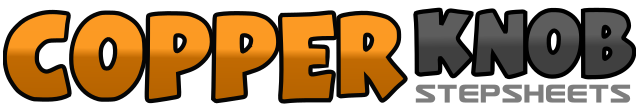 .......Count:60Wall:2Level:Improver.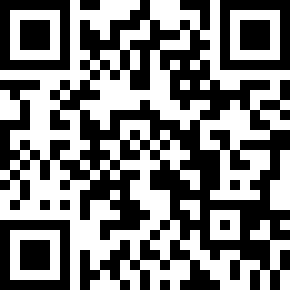 Choreographer:Bill Goodlad (UK) - August 2015Bill Goodlad (UK) - August 2015Bill Goodlad (UK) - August 2015Bill Goodlad (UK) - August 2015Bill Goodlad (UK) - August 2015.Music:Little Light - Chris Raddings : (CD: Coming out of the Shadows)Little Light - Chris Raddings : (CD: Coming out of the Shadows)Little Light - Chris Raddings : (CD: Coming out of the Shadows)Little Light - Chris Raddings : (CD: Coming out of the Shadows)Little Light - Chris Raddings : (CD: Coming out of the Shadows)........1 & 2side right, left together, forward right3 & 4side left, right together, 1/4 turn right with hitch5 & 6side right, left together, forward right7 & 8side left, right together, 1/4 turn right with hitch1 & 2rock right to side, recover left, cross right over left3 & 4rock left to side, recover right, cross left over right5 & 6right to side, left together, right to side7 & 8rock left over right, recover right, 1/4 turn left stepping left forward1 & 2rock right forward, recover left, step right together3 & 4rock left back, recover right, step left together5 & 6rock right forward, recover left, 1/2 turn right stepping right forward7 & 8rock forward left, recover right, 1/4 turn left stepping left forward1& 2&right toe strut, left toe strut3 & 4step right forward, 1/2 turn left weight on left, step right forward5& 6&left toe strut, right toe strut7 & 8step left forward, 1/4 turn right weight on right, cross left over right1& 2right to side, close left to right, 1/4 turn right stepping right forward3 & 41/2 turn right on left, step right together, step left back5 & 6step right back, step left back together, step right forward7 & 8step left forward, step right together, step left forward1 & 2touch right out in out3 & 4step right behind left, step left to side, cross right over left5 & 6touch left out in out7 & 81/4 turn left stepping back on left, step right together, step left forward1 & 2step right forward, lock left behind right, step right forward3 & 4rock forward left, recover on right, step left together5 & 6step right back, lock left across right, step right back7 & 81/2 turn left stepping left forward, step right to left, step left forward1&2&touch right to side, 1/4 turn right stepping on right, touch left to side step            left next to right3&4&touch right out step in place, touch left out step in place1 & 2right to side, step left next to right, step right back3 & 4left to side, step right next to left, step left forward